ほけんだより ２月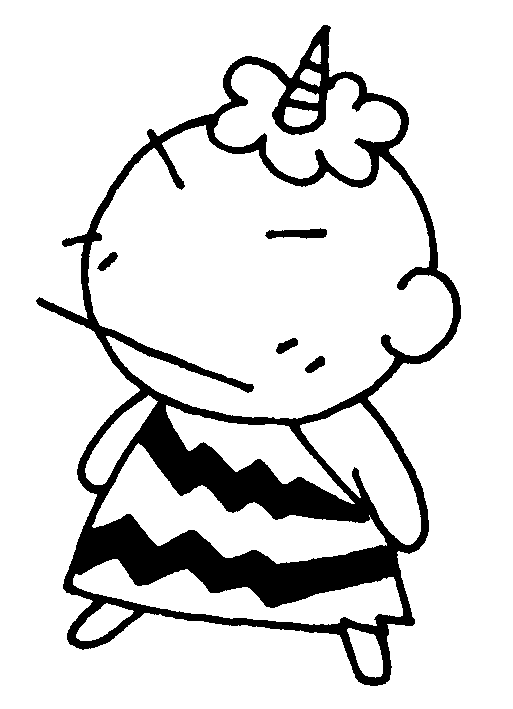 　「１月は行(１)く」「２月は逃(２)げる」「３月は去(３)る」という言葉があります。確かにお正月がついこの前なのに、もう２月。一日一日を大切に過ごせるよう、心がけたいものですね。受験生のみなさんはもうすぐ入試がありますね。緊張が続く日々だと思いますが、頑張り時、踏ん張り時です！深呼吸は、横隔膜や筋肉を自然に動かすので、体の緊張がほぐれ、気分も楽になりますよ！ぜひ深呼吸をしてリフレッシュしてみましょう。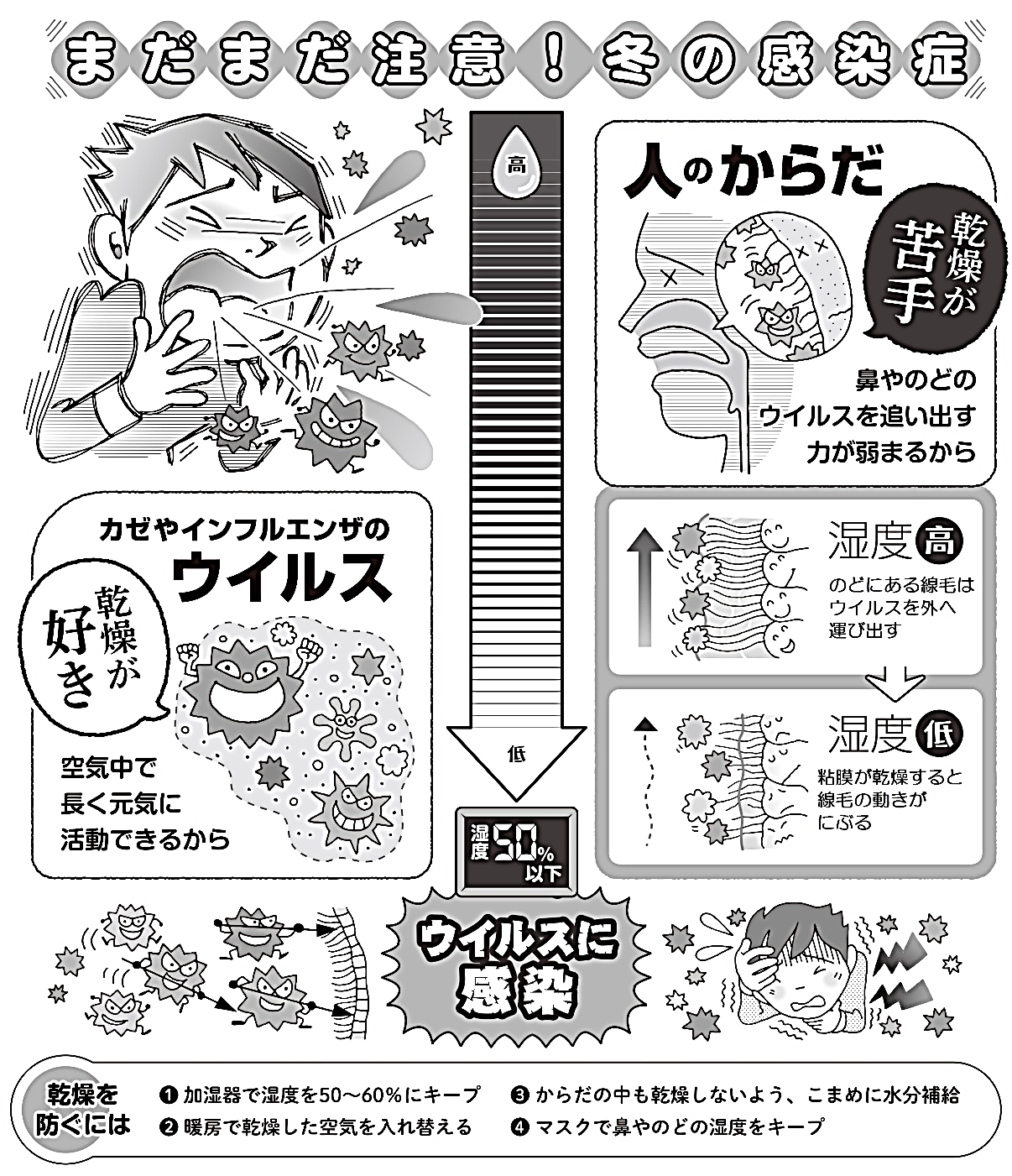 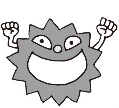 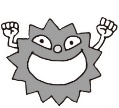 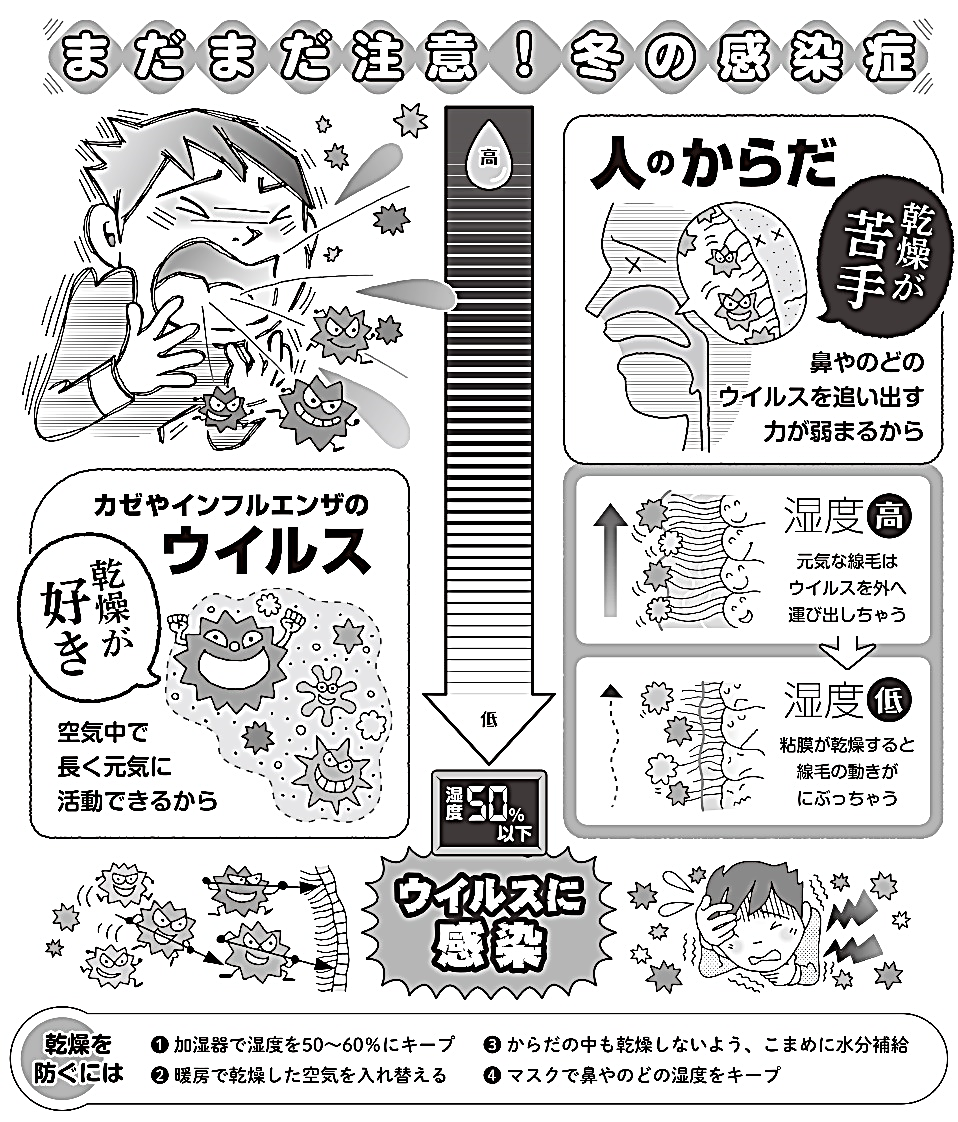 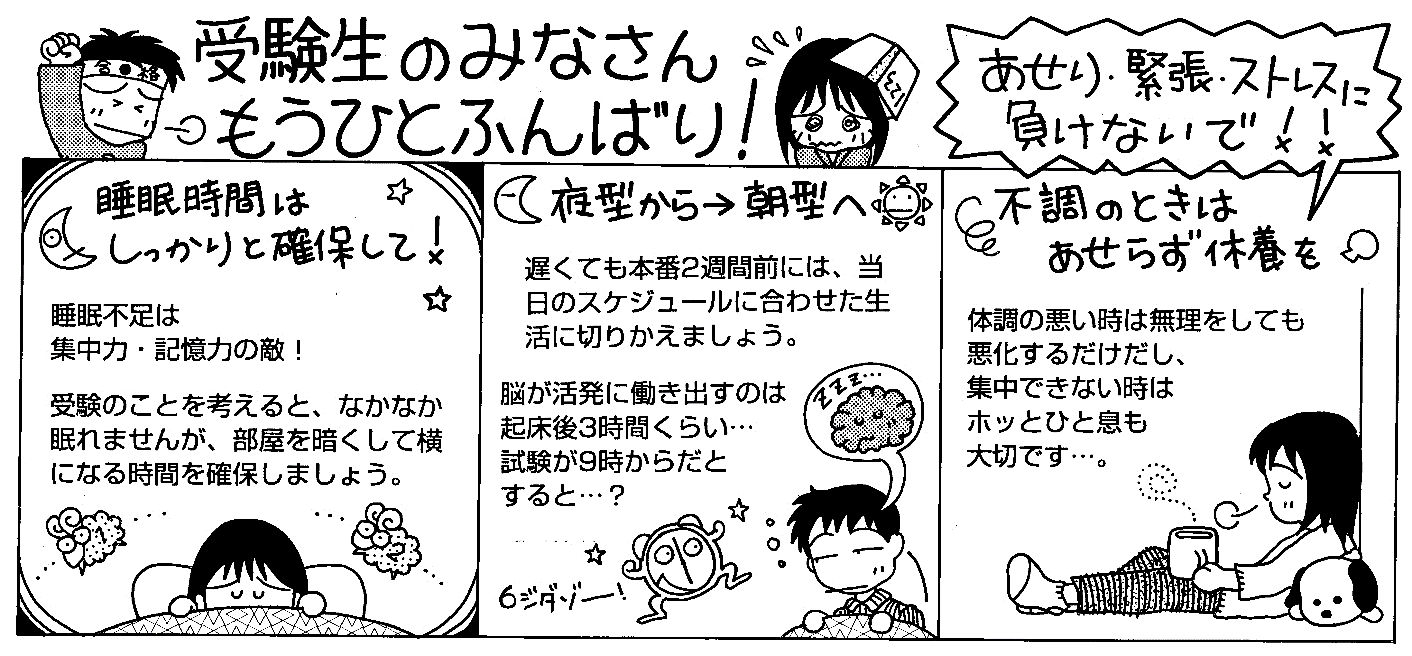 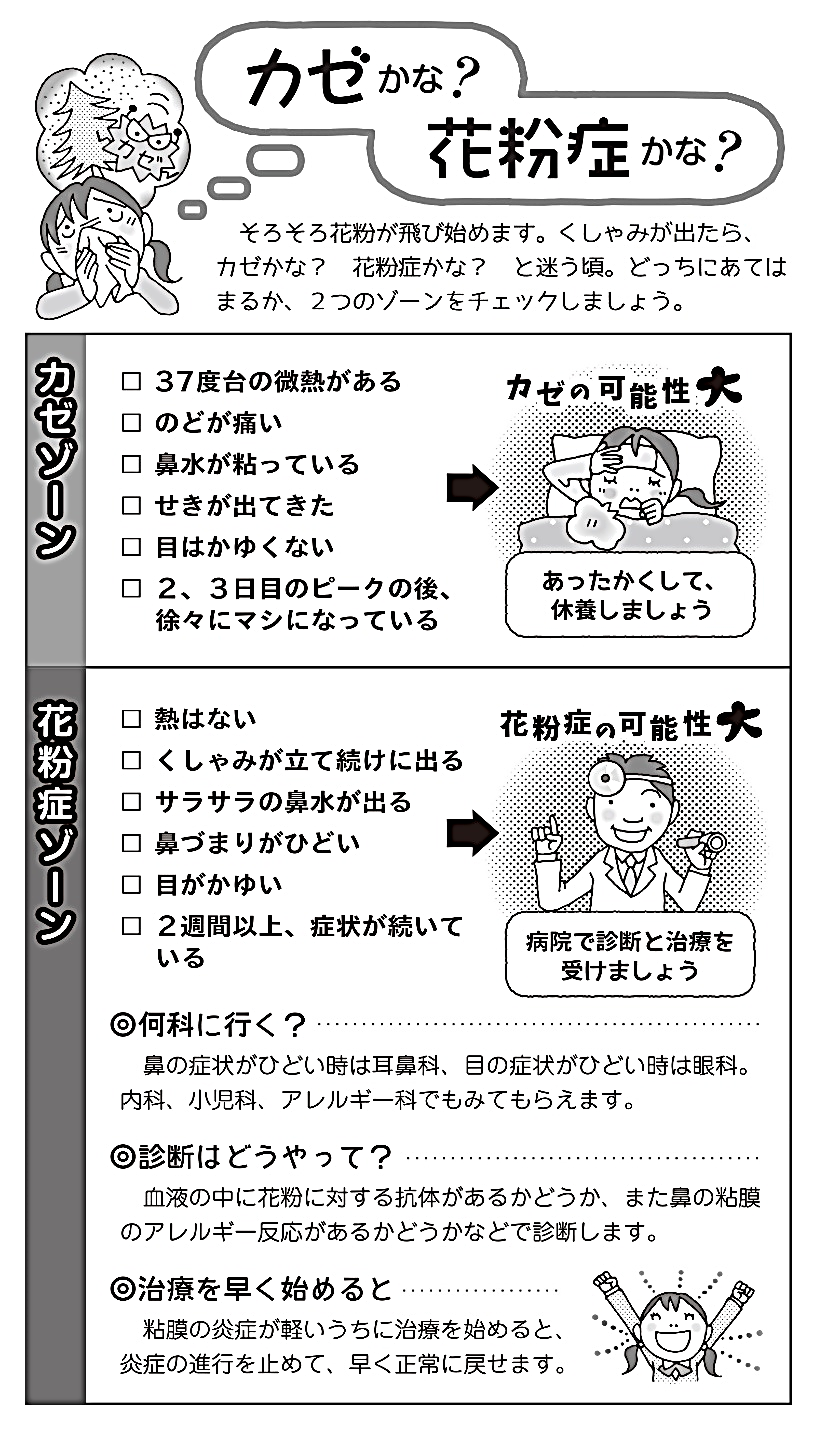 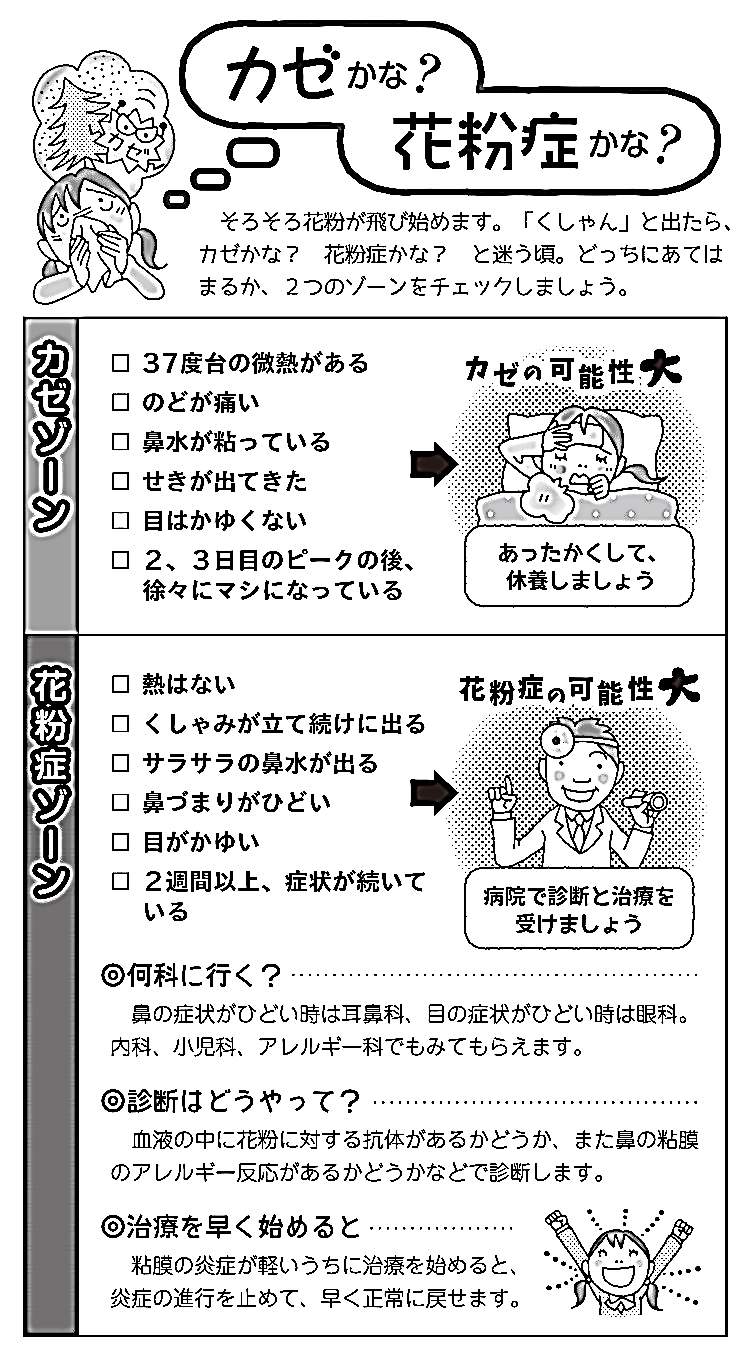 最近、保健室では・・・くらーい顔をして、「寝不足や」「夜寝られへん」と言って来室する人が増えています。すごく心配です。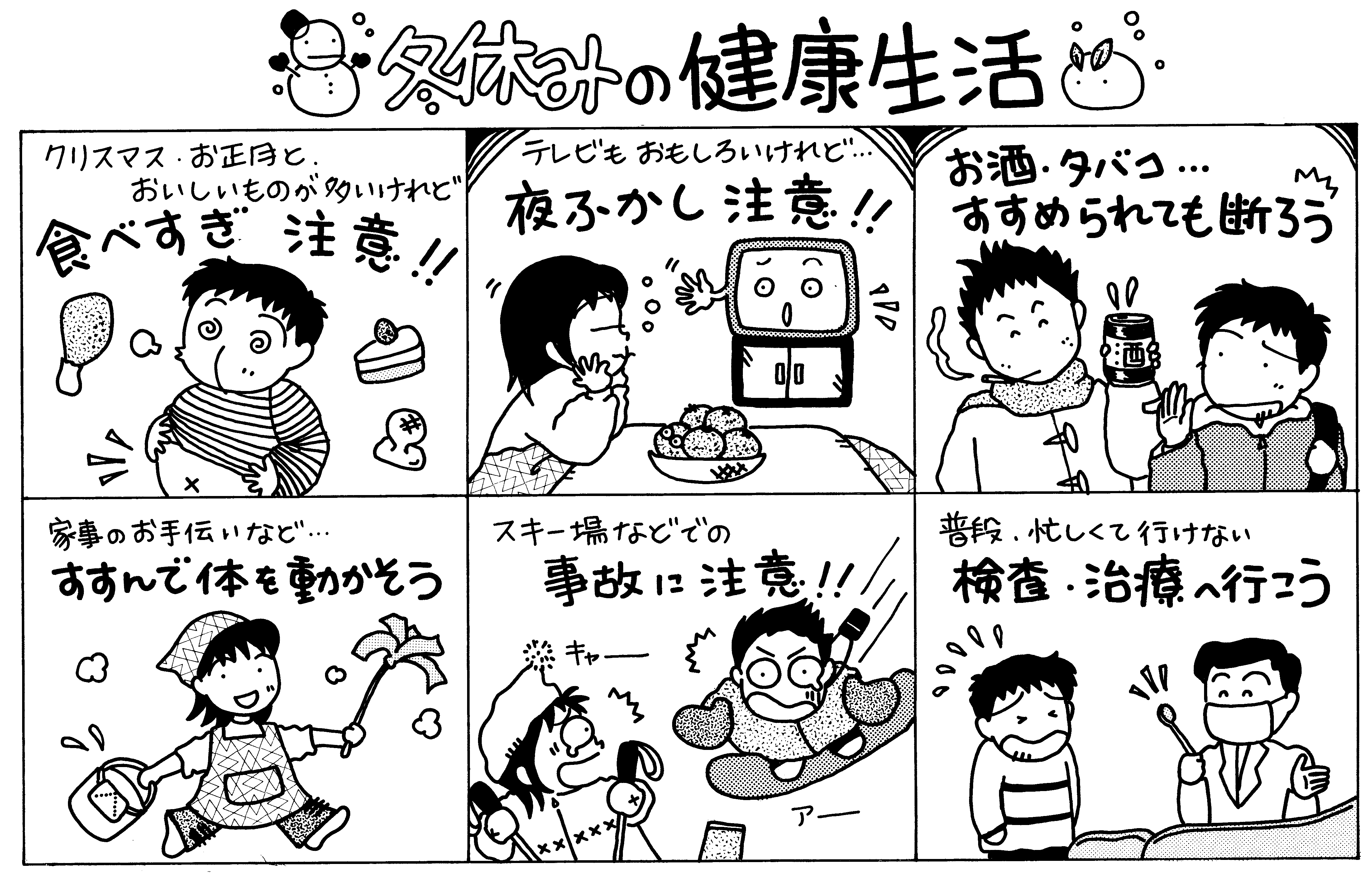 必要な睡眠時間は個人差はありますが、中学・高校生で8～10時間と言われています。朝7時に起きるとすると、夜11時には眠っている必要がありますが…睡眠時間たりていますか？？眠っているときの体は？➀眠っている間は脳や体のメンテナンスの時間眠りには浅い眠りのレム睡眠と深い眠りのノンレム睡眠があります。深い眠りのときに「成長ホルモン」が分泌され、身長を伸ばしたり、筋肉・骨・内臓などの傷んだ細胞の修復、血管・脳が修復され、体のメンテナスが行われます。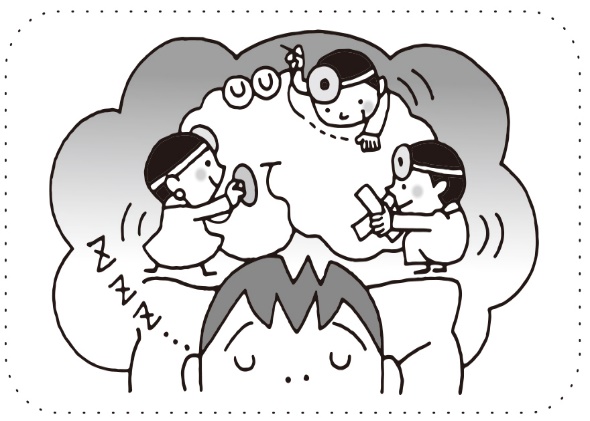 睡眠不足で体に不具合が起きるのは、このメンテナンスが十分にできず、脳や体の働きが低下するからです。➁眠っている間は記憶を整理・定着させる時間勉強はもちろん、一日の経験や運動でつかんだコツなどもばっちり記憶します。「いやだったなー」と思う記憶は整理されて、うまく消去するなど感情の整理もされます。大事な記憶は整理してストック、不要な記憶は整理して消去、頭の中はすっきりです。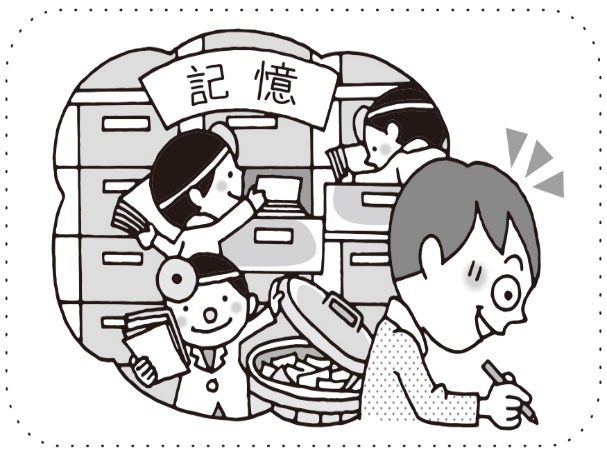 睡眠不足で気持ちが不安定になるのは、記憶の整理・定着がうまくできず、感情もすっきり整理できないからです。睡眠に関わるホルモン「メラトニン」と「セロトニン」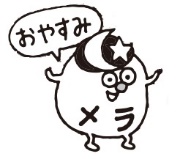 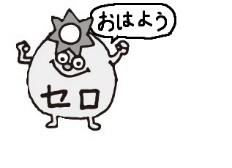 夜、光が消えるとメラトニンが登場し、眠りの世界に連れて行ってくれます。朝、太陽の光が目に入ると、脳は「朝だ！」と認識し、セロトニンを登場させます。そしてセロトニンが目を覚まさせ、体に朝が来たことを知らせます。　眠らせてくれるメラトニンと目覚めさせてくれるセロトニンがうまく働けなくなることで、体の中の時間と、外の1日の時間がずれてしまいます。その結果、夜眠たくならない、朝起きれない、なんだか元気が出ない、憂鬱な気分になる、昼間に寝てしまう等、体と心に不調が生じてくるのです。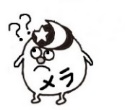 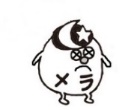 